Приложение приказу  № 648 от 25 июля 2017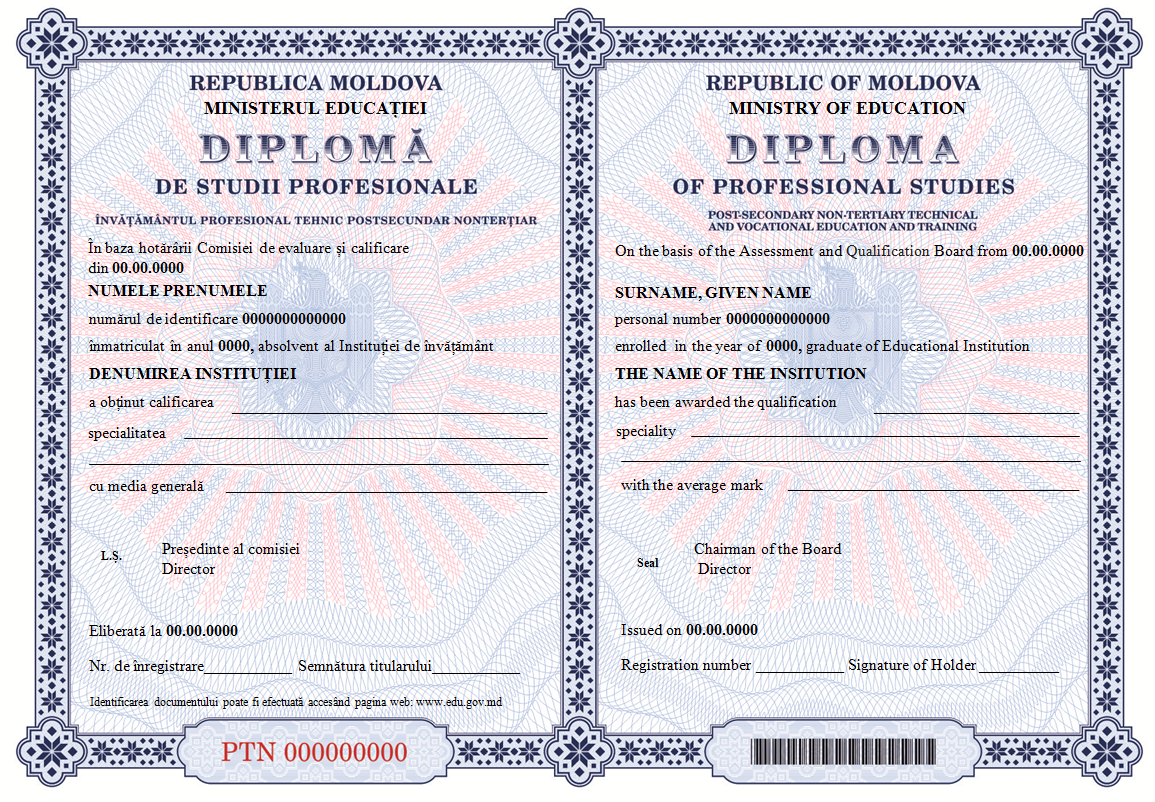 